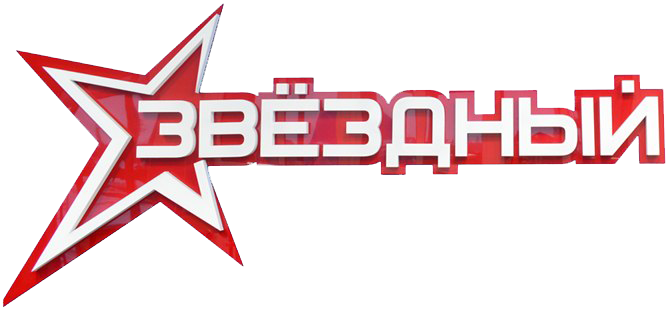 Бассейн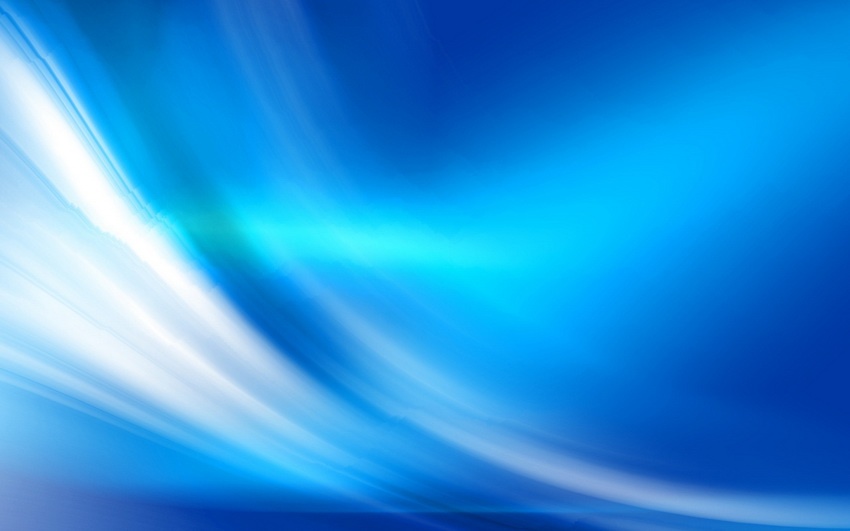 ВремяПон-икВторникСредаЧетвергПятни-цаСубботаВоскние9.00Технический перерывПлавание ТарасенкоВ.В.(2дор.)Татиевский Д.Е.(2 дор.)Ляхненко Н.Л.(1 дор.)Плавание  ДЮСШ Ляхненко Н.Л.(2 дор.)Татиевский Д.Е.(2 дор.)Свободное посещениеПлавание ТарасенкоВ.В.(2дор.)Свободное посещениеПлавание  ДЮСШ Ляхненко Н.Л.(2 дор.)Татиевский Д.Е.(2 дор.)Свободное посещениеСвободное посещениеСвободное посещение10.00Технический перерывПлавание ТарасенкоВ.В.(2дор.)Татиевский Д.Е.(2 дор.)Ляхненко Н.Л.(1 дор.)Плавание  ДЮСШ Ляхненко Н.Л.(2 дор.)Татиевский Д.Е.(2 дор.)Свободное посещениеПлавание ТарасенкоВ.В.(2дор.)Свободное посещениеПлавание  ДЮСШ Ляхненко Н.Л.(2 дор.)Татиевский Д.Е.(2 дор.)Свободное посещениеСвободное посещениеСвободное посещение10.30-11.00Технический перерывТехнический перерывТехнический перерывТехнический перерывТехнический перерывТехнический перерывТехнический перерыв11.00Технический перерывСвободное посещениеСвободное посещениеСвободное посещениеСвободное посещениеСвободное посещениеСвободное посещение12.30-13.00Технический перерывТехнический перерывТехнический перерывТехнический перерывТехнический перерывТехнический перерывТехнический перерыв13.00Технический перерывСвободное посещениеСвободное посещениеСвободное посещениеСвободное посещениеПлавание  ДЮСШ Ляхненко Н.Л.(2 дор.)Свободное посещениеСвободное посещение14.00Технический перерывПлавание ДЮСШ Ляхненко Н.Л. (2 дор.)   Свободное посещениеСвободное посещениеПлавание ДЮСШ Ляхненко Н.Л. (2 дор.)Свободное посещениеПлавание ДЮСШ Ляхненко Н.Л. (2 дор.)Свободное посещениеПлавание  ДЮСШ Ляхненко Н.Л.(2 дор.)Свободное посещениеСвободное посещение14.30Технический перерывПлавание ДЮСШ Ляхненко Н.Л. (2 дор.)   Свободное посещениеТехнический перерывПлавание ДЮСШ Ляхненко Н.Л. (2 дор.)Свободное посещениеПлавание ДЮСШ Ляхненко Н.Л. (2 дор.)Свободное посещениеТехнический перерывТехнический перерыв15.00Технический перерывПлавание ДЮСШ Ляхненко Н.Л. (2 дор.)   Свободное посещениеСвободное посещениеПлавание ДЮСШ Ляхненко Н.Л. (2 дор.)Свободное посещениеПлавание ДЮСШ Ляхненко Н.Л. (2 дор.)Свободное посещениеПлавание ТарасенкоВ.В.(2дор.)Свободное посещениеСвободное посещение15.30Технический перерывПлавание ДЮСШ Ляхненко Н.Л. (2 дор.)Свободное посещениеСвободное посещениеПлавание ДЮСШ Ляхненко Н.Л. (2 дор.)Свободное посещениеПлавание ДЮСШ Ляхненко Н.Л. (2 дор.)Свободное посещениеПлавание ТарасенкоВ.В.(2дор.)Свободное посещениеСвободное посещение16.00Технический перерывПлавание ДЮСШ Ляхненко Н.Л. (2 дор.)Свободное посещениеСвободное посещениеПлавание ДЮСШ Ляхненко Н.Л. (2 дор.)Свободное посещениеПлавание ДЮСШ Ляхненко Н.Л. (2 дор.)Свободное посещениеПлавание ТарасенкоВ.В.(2дор.)Свободное посещениеСвободное посещение16.30Технический перерывПлавание ДЮСШ Ляхненко Н.Л. (2 дор.)Свободное посещениеТехнический перерывПлавание ДЮСШ Ляхненко Н.Л. (2 дор.)Свободное посещениеПлавание ДЮСШ Ляхненко Н.Л. (2 дор.)Свободное посещениеТехнический перерывТехнический перерыв17.00Технический перерывПлавание ТарасенкоВ.В.(2дор.)Татиевский Д.Е.(2 дор.)Свободное посещениеПлавание ДЮСШ
Татиевский Д.Е. (2 дор.)Свободное посещениеПлавание ТарасенкоВ.В.(2дор.)ГТО(1 дор.)Свободное посещениеПлавание Татиевский Д.Е.(2 дор.)Свободное посещениеСвободное посещениеСвободное посещение17.30Технический перерывПлавание ТарасенкоВ.В.(2дор.)Татиевский Д.Е.(2 дор.)Свободное посещениеПлавание ДЮСШ
Татиевский Д.Е. (2 дор.)Свободное посещениеПлавание ТарасенкоВ.В.(2дор.)ГТО(1 дор.)Свободное посещениеПлавание Татиевский Д.Е.(2 дор.)Свободное посещениеСвободное посещениеСвободное посещение18.00Технический перерывПлавание ТарасенкоВ.В.(2дор.)Татиевский Д.Е.(2 дор.)Свободное посещениеПлавание ДЮСШ
Татиевский Д.Е. (2 дор.)Свободное посещениеПлавание ТарасенкоВ.В.(2дор.)ГТО(1 дор.)Свободное посещениеПлавание Татиевский Д.Е.(2 дор.)Свободное посещениеСвободное посещениеСвободное посещение18.30-19.00Технический перерывТехнический перерывТехнический перерывТехнический перерывТехнический перерывТехнический перерывТехнический перерыв19.00Технический перерывПлавание Татиевский Д.Е.(2 дор.).Свободное посещениеПлавание Татиевский Д.Е.(2 дор.)Свободное посещениеСвободное посещениеПлавание Татиевский Д.Е.(2 дор.)Свободное посещениеСвободное посещениеСвободное посещение19.30Технический перерывПлавание Татиевский Д.Е.(2 дор.).Свободное посещениеПлавание Татиевский Д.Е.(2 дор.)Свободное посещениеСвободное посещениеПлавание Татиевский Д.Е.(2 дор.)Свободное посещениеСвободное посещениеСвободное посещение20.00Технический перерывПлавание Татиевский Д.Е.(2 дор.).Свободное посещениеПлавание Татиевский Д.Е.(2 дор.)Свободное посещениеСвободное посещениеПлавание Татиевский Д.Е.(2 дор.)Свободное посещениеСвободное посещениеСвободное посещение20.3021.00Технический перерывПлавание Татиевский Д.Е.(2 дор.).Свободное посещениеПлавание Татиевский Д.Е.(2 дор.)Свободное посещениеСвободное посещениеПлавание Татиевский Д.Е.(2 дор.)Свободное посещениеСвободное посещениеСвободное посещение